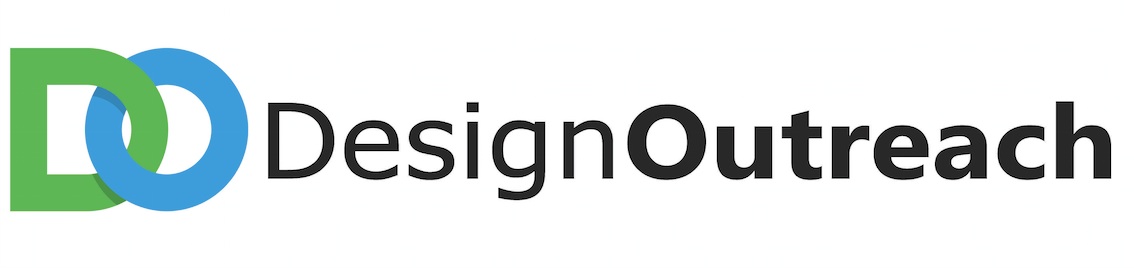 Design Outreach Hosts Record Give Water GalaUnveils Documentary and Plans for November 13 Milestone Columbus, Ohio – November 1, 2018 – On September 20, Columbus-area humanitarian engineering nonprofit Design Outreach celebrated a record-breaking Give Water Gala, and unveiled a short form documentary called Just Add Water produced by Emmy Award-winning cinematographer Mike Edwards of The 5 Stones Group. (Trailer here.)Special guests included GOREE Drum & Dance, Co-founder Greg Bixler Ph.D., P.E., Operations Director Lara Lambert, Mike Edwards and Master of Ceremonies Kondo Simfukwe.Thanks to nearly 400 guests and event supporters, the organization raised an incredible $84,000 to continue its important work. These vital funds support plans for more than 50 new LifePump installations in 2019, additional installations of the LifePump150, and other solutions such as LifeTap and remote monitoring technology. Area corporate partners joined together to generate nearly $24,000 in cash donations, and area service partners donated thousands more in in-kind gifts making it possible for all event proceeds to benefit the organization. On November 13, Design Outreach celebrates the five-year anniversary of the first LifePump installation that took place in Zolomondo, Malawi. In celebration of this milestone, there are some great things planned.    November 11 – International release of the podcast of Greg Bixler’s interview with Conquering Columbus. Get it on iTunes, Stitcher, Pocket Casts, and Google Play.November 13 – Co-founder Greg Bixler is scheduled to appear in a special segment on Daytime Columbus on NBC4 with Host, Robyn Haines.November 13 – Private showings of the full-length Just Add Water documentary will be hosted around the world. 
Visit http://bit.ly/Share-Just-Add-Water to learn more, and share on social using #ShareJustAddWater and #JustAddWaterMovie hashtags. View the Just Add Water trailer, and access images and logos here.  
About Design OutreachDesign Outreach is a Christian humanitarian engineering nonprofit dedicated to creating life-sustaining solutions that alleviate global poverty. Co-founded in the Columbus area in 2010 by engineers Abe Wright and Greg Bixler, Ph.D., P.E., Design Outreach seeks to share the love of God by developing appropriate technology solutions that improve the lives of the poor and provide better health, education, and employment opportunities. Design Outreach achieved 501(c)3 nonprofit status in 2013 following the successful development of its flagship product, LifePump™. Made in the U.S. in collaboration with various companies including Ohio-based SEEPEX, LifePump an innovative, hand pump designed to last longer and reach deeper than standard hand pumps to help ensure daily access to safe water. With the help of donor partners, governments and non-governmental organizations including World Vision, LifePump has helped to transform 51 communities in eight countries, with plans for 50 additional LifePump installations in 2019. Other Design Outreach innovations include LifePump150 designed to reach depths of 150 meters (500 feet), satellite-based remote sensing in partnership with SonSet Solutions, and a new water-conserving, self-closing valve called LifeTap. Learn more at https://doutreach.org and https://lifepump.org. 